МІНІСТЕРСТВО ОСВІТИ І НАУКИ УКРАЇНИЗАПОРІЗЬКИЙ НАЦІОНАЛЬНИЙ УНІВЕРСИТЕТЮРИДИЧНИЙ ФАКУЛЬТЕТКафедра цивільного права(повна назва кафедри)Кваліфікаційна роботаМагістр(рівень вищої освіти)на тему Нормотворча діяльність Міністерства цифрової трансформації УкраїниВиконав: студент 2 курсу, групи 8.0819-1спеціальності         081 Право			                  (шифр і назва спеціальності)спеціалізації					освітньої програми     правознавство	                                                                                                                                           І.І. Шершньов		(ініціали  та прізвище)Керівник  завідувач кафедри цивільного права,  д.ю.н., професор Єрмоленко Д.О.		(посада, вчене звання, науковий ступінь, прізвище та ініціали)  Рецензент викладач кафедри цивільного права,                            			к.ю.н. Луц Д.М			(посада, вчене звання, науковий ступінь, прізвище та ініціали)   Запоріжжя2020МІНІСТЕРСТВО ОСВІТИ І НАУКИ УКРАЇНИЗАПОРІЗЬКИЙ НАЦІОНАЛЬНИЙ УНІВЕРСИТЕТФакультет                         юридичний	Кафедра                            цивільного права	Рівень вищої освіти         магістр	Спеціальність                   081 Право		(шифр і назва)Спеціалізація											Освітня програма	             правознавство							ЗАТВЕРДЖУЮЗавідувач кафедри______________«_____»_____________20____рокуЗ  А  В  Д  А  Н  Н  ЯНА КВАЛІФІКАЦІЙНУ РОБОТУ СТУДЕНТУ	Шершньову Івану Ігоровичу(прізвище, ім’я, по батькові)Тема роботи (проекту) Нормотворча діяльність Міністерства цифрової трансформації Україникерівник роботи  Єрмоленко Дмитро Олександрович, д.ю.н., професор	(прізвище, ім’я, по батькові, науковий ступінь, вчене звання)затверджені наказом ЗНУ від «14» травня 2020 року №       553-с		Строк подання роботи									Вихідні дані до роботи нормативно-правові акти, монографії, підручники, тези доповідей, статистичні дані							Зміст розрахунково-пояснювальної записки (перелік питань, які потрібно розробити) нормотворча діяльність Міністерства цифрової трансформаціїПерелік графічного матеріалу (з точним зазначенням обов’язкових креслень) 																							Консультанти розділів роботи Дата видачі завдання  18.05.2020КАЛЕНДАРНИЙ ПЛАНСтудент ________________  	       Шершньов І.І.      (підпис)		                  (ініціали та прізвище)Керівник роботи (проекту) _______________            Д.О. Єрмоленко          (підпис)			(ініціали та прізвище)Нормоконтроль пройденоНормоконтролер _____________             М.В. Титаренко                                                                    (підпис)                                             (ініціали  та прізвище)РЕФЕРАТШершньов І.І. Нормотворча діяльність Міністерства цифрової трансформації України. – Запоріжжя, 2020. – 106 с.Кваліфікаційна робота складається зі 106 сторінок, містить 73 джерела використаної інформації.Актуальним сьогодні є глобальний тренд цифрової світової економіки, що вступає в активну фазу свого розвитку. У розвинених державах світу концепцію «Індустрія 4.0» та розроблення цифрових технологій відбувається як на державному, так і на корпоративному рівні, почали масово удосконалювати державні програми й стратегії підприємництва.Забезпечення доступу до цифрових технологій потребує консолідованих зусиль влади, бізнесу та громади. ООН визнала доступ до Інтернету одним з фундаментальних та необхідних прав людини.Важко уявити собі сферу життєдіяльності людини без можливостей застосування цифрових технологій. Розвиток бізнесу, охорона здоров’я, культура, транспорт, охорона навколишнього середовища – це сфери діяльності, які тільки покращують свій розвиток із застосуванням цифрових технологій.Використання цифрових технологій безперечно веде до збільшення ефективності та продуктивності праці незалежно від виду діяльності. Важливим є забезпечення взаємо узгодженості окремих програм цифровізації із регіональними та національними стратегіями розвитку. Системний підхід або у використанні нових технологій всеохоплююча цифровізація дасть можливість покращити якість усіх сфер життєдіяльності.Цифровізація є невід’ємною складовою створення відкритого інформаційного простору. Адже у інформаційному суспільстві неможливо переоцінити цінність інформації яку необхідно накопичувати, зберігати, швидко передавати та опрацьовувати. В регіональному розрізі важливим є формування інформаційного контенту відповідно до територіальних потреб, що сприятиме регіональному економічному розвитку, забезпеченню конкурентоспроможності та підвищенню рівню життя населення.Зважаючи на євроінтеграційні орієнтири України, цифровізація повинна теж орієнтуватися на співробітництво з країнами ЄС та розвиток міжнародного співробітництва в цілому. Цифровізація повинна сприяти інтеграції у європейський та світовий фінансовий, біржовий, бізнес простори.Метою кваліфікаційної роботи є комплексний аналіз та детальне дослідження особливостей нормотворчої діяльності Міністерства цифрової трансформації України.Об’єктом кваліфікаційної роботи процес нормотворчої діяльності Міністерства цифрової трансформації України. Предметом дослідження є нормативно-правова база та проєкти Міністерства цифрової трансформації України.Методологічну основу роботи складають сукупність методологічних та прикладних принципів та підходів до філософсько-світоглядних, загальнонаукових принципів і підходів та спеціально-наукових методів пізнання нормотворчої діяльності Міністерства цифрової трансформації України, використання яких дало змогу отримати науково-обґрунтовані результати. Для проведення дослідження будуть застосовані такі загальнонаукові методи як: аналіз, синтез, порівняльний аналіз, контент-аналіз, системно-правовий аналіз.ВИКОНАВЧА ВЛАДА, МІНІСТЕРСТВО ЦИФРОВОЇ ТРАНСФОРМАЦІЇ УКРАЇНИ, НОРМОТВОРЧІСТЬ, НОРМОТВОРЧА ІНІЦІАТИВА, ЦИФРОВІЗАЦІЯ.SUMMARYShershnov II Standardization of the Ministry of Digital Transformation of Ukraine – Zaporizhzhya, 2020. – 106p.The quality of the robot is stored from the sides 106, revenge the sources 73 of the used information.The global trend of the digital world economy, which is entering an active phase of its development, is relevant today. In the developed countries of the world, the concept of "Industry 4.0" and the development of digital technologies is taking place at both the state and corporate levels, began to massively improve government programs and business strategies.Ensuring access to digital technologies requires the consolidated efforts of government, business and the community. The UN has recognized access to the Internet as one of the fundamental and necessary human rights.It is difficult to imagine the sphere of human life without the possibility of using digital technologies. Business development, healthcare, culture, transport, environmental protection are areas of activity that only improve their development with the use of digital technologies.The use of digital technologies undoubtedly leads to increased efficiency and productivity, regardless of the type of activity. It is important to ensure the coherence of individual digitization programs with regional and national development strategies. A systematic approach or the use of new technologies, comprehensive digitalization will improve the quality of all spheres of life.Digitization is an integral part of creating an open information space. After all, in the information society it is impossible to overestimate the value of information that needs to be accumulated, stored, quickly transmitted and processed. In the regional context, it is important to form information content in accordance with territorial needs, which will contribute to regional economic development, ensuring competitiveness and improving living standards.Given Ukraine's European integration guidelines, digitalization should also focus on cooperation with EU countries and the development of international cooperation in general. Digitalization should promote integration into the European and world financial, exchange, business space.The purpose of the qualification work is a comprehensive analysis and detailed study of the peculiarities of rule-making activities of the Ministry of Digital Transformation of Ukraine.The object of qualification work is the process of rule-making activity of the Ministry of Digital Transformation of Ukraine.The subject of the study is the regulatory framework and projects of the Ministry of Digital Transformation of Ukraine.The methodological basis of the work is a set of methodological and applied principles and approaches to philosophical, general scientific principles and approaches and special scientific methods of knowledge of rule-making activities of the Ministry of Digital Transformation of Ukraine, the use of which allowed to obtain scientifically sound results. Such general scientific methods as analysis, synthesis, comparative analysis, content analysis, system-legal analysis will be used for the research.EXECUTIVE BRANCH, MINISTRY OF DIGITAL TRANSFORMATION OF UKRAINE, STANDARD-SETTING, STANDARD-SETTING INITIATIVE, DIGITALIZATION.ЗМІСТРОЗДІЛ 1. ПОЯСНЮВАЛЬНА ЗАПИСКА…………………………………….......9РОЗДІЛ 2. ПРАКТИЧНА ЧАСТИНА………………………………………….......372.1. Поняття і напрямки цифрового розвитку в Україні………………......372.2. Виникнення і розвиток Міністерства цифрової трансформації України як одного із видів державного управління……………………………............................................................572.3. Загальна характеристика проєктів Мінцифри……………………….....................................................................652.4. Система підвідомчих органів Мінцифри…………………………….............................................................762.5. Нормативно-правова база діяльності Мінцифри……………………………………………………………….........852.6. Аналіз нормотворчої діяльності Мінцифри та напрямки її удосконалення………………………………………………………………..95ВИСНОВКИ………………………………………………………………….........111ПЕРЕЛІК ВИКОРИСТАНИХ ДЖЕРЕЛ…………………………………………115розділ 1 пояснювальна запискаАктуальність теми. Актуальним на сьогодні є глобальний тренд цифрової світової економіки, що вступає в активну фазу свого розвитку. У розвинених державах світу концепцію «Індустрія 4.0» та розроблення цифрових технологій відбувається як на державному, так і на корпоративному рівні, почали масово удосконалювати державні програми й стратегії підприємництва. Науковець Федулова Л. І. вважає, що практичний аспект розв’язання цих питань на просторовому рівні досить швидко актуалізується, що і є відповіддю на глобалізаційні виклики.Забезпечення доступу до цифрових технологій потребує консолідованих зусиль влади, бізнесу та громади. ООН визнала доступ до Інтернету одним з фундаментальних та необхідних прав людини.Важко уявити собі сферу життєдіяльності людини без можливостей застосування цифрових технологій. Розвиток бізнесу, охорона здоров’я, культура, транспорт, охорона навколишнього середовища – це сфери діяльності, які тільки покращують свій розвиток із застосуванням цифрових технологій.Використання цифрових технологій безперечно веде до збільшення ефективності та продуктивності праці незалежно від виду діяльності. Важливим є забезпечення взаємо узгодженості окремих програм цифровізації із регіональними та національними стратегіями розвитку. Системний підхід у використанні нових технологій та всеохоплююча цифровізація дасть можливість покращити якість усіх сфер життєдіяльності.Цифровізація є невід’ємною складовою створення відкритого інформаційного простору. Адже у інформаційному суспільстві неможливо переоцінити цінність інформації яку необхідно накопичувати, зберігати, швидко передавати та опрацьовувати. В регіональному розрізі важливим є формування інформаційного контенту відповідно до територіальних потреб, що сприятиме регіональному економічному розвитку, забезпеченню конкурентоспроможності та підвищенню рівню життя населення.Зважаючи на євроінтеграційні орієнтири України, цифровізація повинна теж орієнтуватися на співробітництво з країнами ЄС та розвиток міжнародного співробітництва в цілому. Цифровізація повинна сприяти інтеграції у європейський та світовий фінансовий, біржовий бізнес простори.Дотримання європейських та світових стандартів значно спрощує та забезпечує надійність поширення використання цифрових технологій. Стандарти дають можливість забезпечити порівняння інформації та спрощують процеси передачі, сприйняття та зведення інформації. В цілому доцільно дотримуватися міжнародних стандартів обігу цифрової інформації, а в якості винятку може бути тільки інформація оборонного характеру або комерційна таємниця.Процеси цифровізації повинні викликати довіру з боку користувачів та учасників процесу інформаційного обміну. Посилення довіри може забезпечити захист конфіденційності та інформаційна безпека на засадах розвитку інформаційної культури учасників інформаційного обміну.Процеси цифровізації безперечно потребують участі влади, держави в контексті забезпечення системності та комплексності у формуванні та реалізації цифрових аджендів. Держава зацікавлена в цифровізації, якщо влада її започатковує і підтримує.Об’єктом кваліфікаційної роботи є процес нормотворчої діяльності Міністерства цифрової трансформації України. Предметом дослідження є нормативно-правова база та проєкти Міністерства цифрової трансформації України.Мета роботи полягає в комплексному аналізі, а також детальному дослідженні особливостей нормотворчої діяльності Міністерства цифрової трансформації України.Зазначені мета та об’єкт роботи зумовили наступні завдання дослідження, які мають бути вирішені в роботі:визначити поняття і напрямки цифрового розвитку в Україні;проаналізувати виникнення і розвиток Міністерства цифрової трансформації України як одного з видів державного управління;розглянути загальну характеристику проєктів Мінцифри;дослідити систему підвідомчих органів Мінцифри;розглянути нормативно-правову базу діяльності Мінцифри;провести аналіз нормотворчої діяльності Мінцифри та напрямки її удосконалення.З точки зору правового забезпечення законодавчих та нормативно-правових документів сфера «цифровізації» України потребує суттєвого аудиту, структуризації, доопрацювання відповідно до існуючих потреб, сучасних викликів та завдань. Так, Закон України «Про основні засади розвитку інформаційного суспільства в Україні на 2007-2015 роки» втратив свою часову та суттєву актуальність.Проте поява в Україні Міністерства та Комітету цифрової трансформації України дає підстави та сподівання щодо системного формування нормативно-правового забезпечення сфери цифровізації та майбутнього форсованого сценарію розвитку інноваційної економіки.Ступінь наукової розробки проблеми. Питання ролі, місця, статусу Міністерства цифрової трансформації є предметом серйозних наукових досліджень сучасних вітчизняних авторів. Слід зазначити, що останнім часом опубліковані роботи присвячені дослідженню розвитку та проблемам впровадження Міністерства цифрової трансформації в Україні. Це, зокрема, праці О. Сєнкевич, В. Лугового, І. Регейло, та інших. Проте зазначене питання даними авторами розглядається та досліджується, головним чином, з точки зору функціонування Мінцифри на центральному рівні управління. В той час як більш детального вивчення та уваги потребує саме нормотворча діяльність даного інституту управління.Опис проблеми, що досліджується. Стрімкий розвиток інформаційних технологій та їх проникнення в економіку змінили співвідношення традиційних галузей виробництва. Інформація перетворилася на товар, що існує на ринку і має свою ціну. За назвою основного ресурсу «інформація» нині поряд з терміном «постіндустріальне суспільство» широко застосовується термін «інформаційне суспільство». На думку науковця Берези Т. А., з розвитком останнього відбувається комп’ютеризація усіх сфер життєдіяльності, автоматизація процесів виробництва, змінюється спосіб життя, а кордони між державами втрачають свою актуальність. На думку вченого Жилкіна В.В., важливого значення набуває виробництво інформаційної (інтелектуальної), а не матеріальної продукції (товарів, робіт, послуг) і швидкість передачі інформації. Індустріальна робоча сила перетворюється на інформаційну, оскільки з’явилася велика кількість інформації, яку необхідно своєчасно та ефективно використовувати.Науковці Базилевич В. та Ільїн В. вважають, що вперше термін «інформаційне суспільство» сформулювали японські вчені Й. Масуда та Ю. Хаяші в 60-х рр. ХХ ст. Зокрема, Й. Масуда визначив, що інформаційним є суспільство, у якому інформаційні цінності більш значущі ніж матеріальні, а економіка оцінює капітал, втілений у знаннях вище, ніж капітал, втілений у матеріальній формі. В. Плескач визначає інформаційне суспільство, як нову форму організації суспільства, в якому основними ресурсами виробництва є інформація і знання, якому характерне збільшення ролі інформації та знань у суспільстві, зростання частки інформаційних продуктів і послуг у валовому внутрішньому продукті (далі – ВВП) й створення єдиного інформаційного простору.Активний розвиток теорії інформаційного суспільства припав на 80-90 рр. ХХ ст. і знайшов своє відображення у працях відомих західних учених М. Кастельса, Ф. Махлупа, Т. Умесао та багатьох інших, які акцентували увагу на розвитку інформаційної індустрії, значному поширенні нових інформаційних технологій, формуванні комплексу інформаційних галузей до окремого сектору, зокрема, електронного бізнесу та його складової – електронної комерції. Розвиток останньої відбувається настільки стрімко й різнобічно, що фахівцям складно порівняти її з чимось подібним.На вітчизняному просторі процес цифровізації пройшов чотири основні етапи розвитку, якими є наступні:І етап (1990-2000 року), особливістю якого було формування інфраструктури, що стала необхідною з метою надання можливості на доступ до глобальної мережі Інтернет. У той період інтернет-сайти використовувалися, як правило, з метою пошуку літератури, пошуку інформаційних джерел. Тобто, на той час не було популярним просування і поширення інформації за допомогою таких ресурсів.ІІ етап (2000-2010 роки), що відрізняється від попереднього саме активною участю споживачів у процесі розміщення інформації на наповнення Інтернет-мережі.ІІІ етап (2010-2020 роки) характеризується поширенням соціальних мереж та меседжерів, тобто, популярності набувають ресурси для миттєвого обміну повідомленнями через мережу Інтернет.ІV етап (починаючи з 2021 року) - передбачає створення так званого «нейронету», з метою якого планується дослідження штучного інтелекту та його використання у процесі комунікації з людьми.Становлення інформаційного суспільства спричинило трансформування економічних відносин і перенесення їх до віртуального простору. У довідковій літературі термін «віртуальний» тлумачиться як умовний, уявний, реально не існуючий. Сьогодні цей термін застосовується до предметів, що не мають фізичного виміру, а існують тільки в електронному (цифровому) вигляді. Сформувалося поняття «електронний ринок», яке визначається вченими як система економічних відносин у віртуальному просторі, що виникають між суб’єктами економічної діяльності щодо купівлі-продажу товарів (послуг) шляхом інформаційно-комунікаційних технологій (далі – ІКТ), де покупці і продавці можуть зустрітися і взяти участь у комерційній діяльності.Концепцію цифрової економіки (ЦЕ) стисло сформулював у метафорі «перехід від обробки атомів до обробки бітів» американський програміст Ніколас Негропонте – засновник медіа-лабораторії Массачусетського технологічного інституту.Томас Месенбург ще у 2001 р. виділив такі основні складові концепції цифрової економіки:1) підтримуюча інфраструктура (апаратне забезпечення, програмне забезпечення, телекомунікації, мережі);2) електронний бізнес (будь-які процеси, які організація проводить через комп’ютерні мережі);3) електронна комерція (передача товарів онлайн).Цифрова економіка базується на інформаційно-комунікаційних та цифрових технологіях, стрімкий розвиток та поширення яких сьогодні впливає на традиційну економіку. Внаслідок цього вона трансформується від такої, що споживає ресурси, до економіки, що створює ресурси.На початку свого розвитку ЦЕ не сприймалася суспільством як окремий вид діяльності, де відбувалося лише перенесення традиційних комерційних операцій до мережі Інтернет. Поширення мережі Інтернет не означало винайдення ЦЕ, адже її можна здійснювати й шляхом використання інших інформаційно-комунікаційних систем. Однак, саме створення мережі Інтернет (1995 р.) – найдешевшого засобу передачі інформації, сприяло стрімкому розвитку ЦЕ. Для останньої мережа Інтернет стала середовищем для здійснення господарської діяльності з метою отримання прибутку.Як зазначає А. Грехов, саме інтенсивний розвиток електроніки та інформаційних технологій сприяв появі електронних мереж, а також трансформації традиційної комерції в електронну, створенню нового способу ведення бізнесу в мережі Інтернет – електронної комерції. Сьогодні майже кожне підприємство, організація чи установа має свій веб-сайт, де міститься комерційна інформація, що полегшує ведення бізнесу.В. Желіховський акцентує увагу на тому, що «Інтернет – це трамплін для майбутнього грандіозного економічного стрибка, який приведе до усунення політичних кордонів. ... Уряди різних країн мають усвідомити економічну модель майбутнього та забезпечити її підтримку, а громадяни, користуючись Інтернет, повинні відчувати таку ж соціальну відповідальність, як і в інших сферах свого життя». Нині головними особливостями мережі Інтернет є: 1) значна аудиторія користувачів та можливості до її необмеженого збільшення; 2) високошвидкісне й оперативне поширення інформації; 3) транскордонний характер обміну та поширення інформації; 4) здійснення операцій у режимі реального часу тощо.Застосовуючи можливості Інтернет можна прискорити розвиток практично будь-якого виду бізнесу. Укладаючи угоди, сторони замість фізичного обміну чи безпосереднього контакту вдаються до електронного способу взаємодії. Компанії можуть обирати кращих постачальників, не переймаючись їх географічним розташуванням і територіальною віддаленістю, а також вийти на глобальний ринок зі своїми товарами та послугами.Кабінет міністрів України прийняв Концепцію розвитку цифрової економіки і суспільства України на 2018-2020 роки та затвердив план заходів щодо її реалізації. За словами першого віце-прем’єр-міністра – міністра економічного розвитку і торгівлі Степана Кубіва, перехід України на цифрову економіку допоможе залучити нові інвестиції. Своєю чергою прем’єр-міністр Володимир Гройсман запевняє, що завдяки розвитку цифрової економіки до 2021 року можна забезпечити додаткові 5% до ВВП України.У розвинутих країнах використання цифрової економіки є нормою. Ухваливши Концепцію й план розвитку цифрової економіки та суспільства України на 2018-2020 роки Україна показує свою спрямованість у напрямі цифровізації соціально-економічних процесів. Використання цифрової економіки для країни стає повсякденною нормою. Сьогодні такі сфери життєдіяльності як медицина, безпека, освіта, транспорт, екологія, туризм неможливо уявити без використання інформаційно-комунікаційних технологій. Тому постійно постає питання у розширенні наукових досліджень методичних підходів до розвитку цифровізації.В Україні для розвитку цифрової економіки розробляється багато законодавчо-нормативних документів, ухвалюються концепції й програми розвитку. Однак, досі не розроблено комплексної моделі трансформації цифрової економіки, що буде містити основні інструменти й технології побудови ефективної цифровізації, з урахуванням результатів для суспільства і економіки. Тому, дослідження методичних підходів щодо побудови моделей трансформації цифрової економіки та суспільства є досить актуальними.Процеси цифрофізації економіки та суспільних відносин сприяють поглибленню взаємодії між всіма суб’єктами ринкового середовища, що виходять за межі національних кордонів, створюють передумови для зростання ВВП, підвищення продуктивності праці, впровадження та поширення інновацій у всі сфери життєдіяльності. Водночас, швидкі технологічні зміни, що мають мультиплікативний ефект, вимагають формування якісно нових, адаптивних підходів та моделей управління економічними процесами на всіх рівнях. Без урахування впливу основних тенденцій цифровізації суспільства на розвиток економічних та соціальних процесів, формування стратегій економічного розвитку держави, регіонів та окремих галузей не має практичного сенсу.Цифрова економіка базується на впровадженні та широкому використанні технологій, зберігання та обробки великих обсягів інформації (Big data, хмарні обчислення), Інтернету речей, наскрізних інформаційних технологій, технологій забезпечення кібер-безпеки, роботизації та комплексній автоматизації більшості процесів та виробництв та інших напрямків розвитку інноваційних технологій, що змінюють роль людини в економічній системі.Одну із провідних позицій при виборі напрямків формування та реалізації публічної політики в Україні займає створення ефективних умов для впровадження економічних інновацій, соціального прогресу, а також задоволення інформаційних потреб фізичних та юридичних осіб шляхом організації та використання сучасних інформаційних ресурсів та новітніх технологій. З метою запобігання можливим та боротьби з реальними проблемами у здійсненні державної політики в напрямку цифровізації в Україні розробляються та запроваджуються різноманітні регіональні і місцеві програми.Активізація впровадження інформаційних технологій спрямована на виконання основної мети — стимулювання активності індивідів та сприяння підвищенню її інформаційної культури. При цьому, на новий рівень можуть виходити взаємовідносини не лише між окремими індивідами, але й між державними органами, громадськістю і бізнесом. З метою визначення вірної направленості власних дій, державою здійснюється заходи щодо максимального отримання відомостей стосовно громадської позиції населення. У свою чергу, громадяни отримують можливість вільно стежити за виконанням державних функцій, висловлювати власні позиції, здійснювати діалог з державними органами та окремими посадовцями в онлайн-режимі, просувати прийняття значимих нормативно-правових актів.На сьогоднішній день рівень інформаційного розвитку у різних регіонах має достатньо різноманітні показники. При цьому, варто зауважити, що більшість органів місцевого самоврядування та населення окремих населених пунктів мають достатньо низький рівень забезпечення ІКТ, оскільки взагалі не мають відповідних технологій. Натомість, з метою запровадження та розвитку концепції інформатизації в Україні є достатня кількість ресурсного забезпечення, що пов'язується із тим, що на сьогоднішній день здійснюють свою діяльність досить велика кількість різних інтернет-провайдерів, існує широкосмуговий доступ на велика кількість населення підключена до мережі інтернет.У зв'язку із тим, що оператори мобільного зв'язку достатньо активно впроваджують стандарти 4G, найближчим часом існує реальна можливість у формуванні мобільної форми взаємодії у суспільстві. При цьому, варто звернути увагу на те, що рівень електронної готовності сільського населення є дещо нижчим ніж міського, оскільки багато з них взагалі не мають власних регіональних програм інформатизації.Дослідження стану впровадження інформаційних технологій в Україні, дозволяє визначити існування та особливості їх слабких та сильних місць, а також виявити проблемні аспекти, які вимагають їх нагального вирішення. Розв'язання таких задач є можливим за допомогою запровадження цілого комплексу різноманітних засобів і проектів, які направлені на покращення пріоритетних напрямків інформатизації, які повинні узгоджуватися із загальноприйнятими міжнародними, національними і регіональними програмами розвитку інформатизації в цілому.Основною метою проведення реформи у всій галузі є створення належних умов для громадян, що полягають у реальному їх доступі до процесів утворення інформаційного суспільства шляхом запровадження інноваційних методик, інструментів та заходів е-демократії, а також інших інформаційних технологій. Цього можливо досягти шляхом проведення модернізаційних заходів по відношенню до системи публічного управління регіональним розвитком, в тому числі й розробки відкритої інфраструктури відкритих даних, телекомунікаційного середовища і гарантування рівності індивідів і дотримання їх законних прав та інтересів, незалежно від того, де вони проживають.Варто звернути увагу на те, що на сьогоднішній день основна увага приділяється саме запровадженню інформаційних технологій з метою поліпшення повсякденного життя звичайних громадян. Керівництво держави неодноразово акцентувало увагу на існуванні нагальної потреби у запровадження інформаційно-комунікаційних технологій на місцях.Як правило,  у більшості органах місцевого самоврядування існують стратегії інформатизації, що прийняті на виконання загальнодержавної програми. Такими стратегіями передбачається розробка та створення великої кількості різноманітних сервісів, зокрема, запровадження платформи онлайн-засідань, терміналу для подання заяв та інших звернень. Запровадження такого інструментарію цифровізації сприятиме здійсненню ефективної комунікації між громадянським суспільством та органами державної влади.Фактично в Україні планується організація роботи електронної взаємодії, за допомогою якої місцеві мешканці матимуть змогу висловити свою позицію щодо рішень відповідної ради, які пропонується ухвалити. Також, запровадження такого інструменту передбачає проведення електронних консультацій та обговорень з метою оцінки власної діяльності, шляхом використання новітніх інформаційно-комунікаційних технологій.Ще одним гарним методом є запровадження практики онлайн-засідань, для чого створюється окрема платформа. За його допомогою з'явиться можливість не лише спостерігати за засіданнями місцевих органів державної влади, але й приймати участь в обговоренні різноманітних суспільно-важливих питань, в тому числі й шляхом проведення відеоконференцій, а для реєстрації учасників повинен використовуватися електронно-цифровий підпис.Одним із нововведень може стати утворення спеціального терміналу для приймання звернень населення. Додатково, потрібно звернути увагу на той факт, що такий засіб здатен самостійно друкувати та приймати заздалегідь передбачені бланки, заяви (у паперовому вигляді), а також поштову кореспонденцію. Саме при користуванні таким терміналом існуватиме реальна можливість проставляти штрих-коди на різні документи та здійснювати переформатування зображення у цифровий формат. На сьогоднішній день в Україні вже здійснюють діяльність вісім наймасштабніших програмних забезпечень та сервісів. Так, активно використовується електронна система публічних закупівель ProZorro та електронна торгівельна система ProZorro.Sale. За допомогою кожних із цих систем кожний громадянин має змогу відслідкувати об'єми закупівель та витрати коштів, які здійснюються владою. До того ж, жителі України мають змогу направляти електронні петиції за допомогою яких влада дуже скоро стає обізнаною про настрої людей.Також, за сприянням та безпосереднім здійсненням керівництва, місцевими органами влади запроваджено у дію офіційний портал державних послуг.На сьогоднішній день ще у процесі розробки, а у деяких містах вже активно функціонує, електронний сервіс «Кабінет мешканця» метою якого є полегшення отримання різноманітних послуг. Наприклад, у такому кабінету з'явиться можливість для населення замовити різні види адміністративних послуг, отримати інформацію про медичну галузь, освіту або місце реєстрації особи, записатися на особистий прийом до посадових осіб та інші види послуг.Усі електронні послуги планується зробити простими та доступними для громадян із інвалідністю, в тому числі й з порушеннями зору або слуху. До того ж, варто звернути увагу на той факт, що запровадження таких інститутів значним чином вплинуть на рівень звітності, а внаслідок автоматичної реалізації усіх процесів - сприятимуть підвищенню швидкості реагування на запити населення.Основними проблемними питаннями, які планується вирішити за допомогою запровадження інформаційних технологій у таких сферах є наступні:існування неналежного рівня стандартизації діяльності органів влади, що пов'язано із практичним використанням ІКТ, інших автоматизованих інформаційних систем, а також соціальних мереж у процесі здійснення публічного управління;розвиток інформатизаційної структури на неналежному рівні на окремих територіях та у державі у цілому, що пов'язано із відсутністю належної мотивації ІТ-бізнесу для формування такої інфраструктури;недосконалість системи захисту персональних відомостей у процесі надання адміністративних послуг у електронних формах;велика кількість морально та фізично застарілої комп’ютерної техніки в облдержадміністрації, її структурних підрозділах, райдержадміністраціях, районних радах; низький рівень використання відкритого програмного забезпечення; недостатня компетентність державних службовців і посадових осіб місцевого самоврядування, представників громадських об’єднань, а також громадян щодо використання інформаційних технологій технологій; повільні темпи розробки та впровадження новітніх конкурентоспроможних ІКТ у всі сфери, у тому числі в діяльність органів влади області, зокрема з використанням відкритого коду; помітна «цифрова нерівність» у використанні ІКТ між сільськими та міськими територіями; низький рівень залучення регіонів до участі у процесах формування інформаційного суспільства, впровадження технологій е-демократії, у тому числі із залученням ресурсів міжнародних організацій; низький рівень залучення міжнародних інвестицій у сферу ІКТ; необізнаність мешканців та суб’єктів господарювання області щодо послуг, які надаються за допомогою ІКТ; низькі показники якості доступу до мережі Інтернет у розрізі окремих міст і районів області; недостатня кількість мобільних програмних сервісів е-демократії у зв’язку зі стрімким зростанням чисельності користувачів 4G; низький рівень інтеграції між собою електронних інформаційних ресурсів, зокрема різноманітних державних реєстрів, з якими пов’язано надання найбільш затребуваних адміністративних послуг населенню.У контексті питання розвитку інформаційних систем на рівні окремих адміністративно-територіальних одиниць, українське керівництво має прийняти до уваги позитивний досвід зарубіжних країн. Процес інформаційного розвитку у зарубіжних країнах дозволяє відкрити нові можливості й для впровадження ефективних заходів у процесі електронної взаємодії між місцевою владою та населення конкретної місцевості в Україні.Наприклад, Міністерство місцевого самоврядування в Норвегії періодично здійснює моніторинг процесів запровадження та користування муніципальними органами влади різноманітних інформаційних та комунікаційних засобів, які набувають певної форми взаємодії державної влади з громадою.Лише порівнявши статистичну інформацію за 2004-2012 роки у Норвегії, можливо дійти висновку, що майже усі муніципалітети мають доступ до мережі Інтернет у власних установах (92,5%), значно збільшився показник муніципалітетів, в яких запроваджено можливості подання заяв в електронному вигляді (91,9 %), а також існує реальна можливість користування електронними сервісами (65,8 %). При цьому, одночасно значним чином зменшився показник взаємодії місцевого населення із посадовцями шляхом використання онлайн-сервісів. Проте, у той же час, достатньо великої популярності набрало спілкування з політиками за допомогою використання електронної пошти (84,1 %) або через соціальні мережі (55,1 %).В результаті проведення таких реформ ще у 2013 році, усі мешканці окремих населених пунктів отримали можливість публікувати на електронних ресурсах власні пропозиції, а усі інші представники громадськості могли реалізувати своє право на їх підтримку шляхом проставлення відповідних підписів. У той же час, ініціаторам таких пропозицій було надано право на розповсюдження власних петицій та доведення до відома широкої громадськості шляхом використання соціальних мереж, таких як Facebook, Twitter, або, взагалі, електронною поштою.Якщо ж вивчати позитивний досвіт запровадження інформаційно-комунікаційних систем у Фінляндії, то варто зробити особливий акцент на необхідності впровадження у роботу місцевих органів такого спеціального інструменту як електронна ініціатива. Таким чином, в результаті запровадження у 2013 році такого інструментарію, який мав на меті збір підписів за допомогою використання електронних систем, що йшли на підтримку ініціатив до муніципальних органів влади Kuntalaisaloite.fi, лише на протязі перших двох років було розглянуто майже 1300 таких ініціатив.До того ж, за допомогою використання такого інструменту як Nuort-enideat.fi, основною метою якого було подання саме молодіжних ініціатив, на протязі того ж періоду, представниками молодіжних рухів, було подано майже 400 ініціатив.Таким чином, в результаті проведених у подальшому соціологічних опитувань, було встановлено, що у періоди з 2004 по 2012 роки лише 1-4 % місцевого населення користувалися правом подачі муніципальної ініціативи. Натомість, після впровадження електронного інструменту Kuntalaisaloite.fi, такий показник зріс достатньо значним чином: 11 % населення користувалися правом на подачі ініціативи, підписували або ж просто ознайомлювалися з її змістом; 57 % - хоча й не користувалися сервісом, проте виявили таке бажання і лише 32 % не виявили жодної зацікавленості по відношенню до такого інструменту.Варто зауважити, що після впровадження сервісів онлайн-трансляції ради, майже 2500 громадян щодня мають можливість користуватися таким інструментарієм, внаслідок чого він став досить популярним та основоположним каналом для можливості спілкування влади з представниками громадськості.Також, варто звернути увагу на запровадження таких інструментів інформатизації як інтерактивна міська рада  міста Франції Іссі-Ле-Мулінекс. Його жителі наділені можливістю слідкувати за засіданнями ради та приймати у них участь, при цьому, знаходитися вдома або, наприклад, за кермом автомобіля. Трансляція усіх засідань проводиться у мережі Інтернет або за допомогою кабельного телебачення. При цьому, представники громади отримують можливість ставити власні запитання по телефону чи шляхом використання засобів електронної пошти. Такі питання, як правило, адресуються своїм виборним представникам, які дають на них відповіді в режимі онлайн.Таким чином, можна зазначити, що запровадження позитивного зарубіжного досвіду може сприяти підвищенню не лише рівня інформаційної культури суспільства, але й політичній активності населення. Розвиток інформаційно-комунікаційних технологій виступає гарантом забезпечення демократії у державі. Отже, держава повинна виявляти реальну зацікавленість у запровадженні таких інструментів та забезпечити достойне фінансування подібних процедур, як одних із основних умов існування такого явища взагалі.Для початку, з метою отримання можливості інформатизації суспільства, в якості механізму можливо використати процедури інформування громадськості шляхом її відбиття у різноманітних електронних порталах та сторінках, для надання змоги громадянам використовувати таку інформацію у подальшому. Таким чином, ідеться мова про використання особливого механізму інформаційного сповіщення. На даному етапі передбачається наявність на окремому інтернет-ресурсі інформації, яка, хоча і перебуватиме у архівованій формі, проте буде містити відомості стосовно напрямків здійснення урядової політики, діяльності інших державних органів, дотримання порядку та розмірів виплат з бюджету, нормативно-правової бази або ж закріплення посилань на такі джерела, а також відомості щодо дотримання права громадянина на доступ до публічної інформації тощо.Сутність самого процесу прийняття участі громадськістю у різноманітних процесах управління державою полягає у тому, що вони наділені правом на висловлення власної думки та позиції стосовно різноманітних питань, а також можливість донесення власної позиції іншим індивідам або соціальним групам. Така можливість може реалізовуватися за допомогою онлайн форумів або конференцій. Таким чином, така форма взаємодії з громадськістю має назву консультативного механізму.Під час реалізації такого механізму повинні забезпечуватися різноманітні онлайн інструменти, які сприятимуть процедурі проведення електронних консультацій. Такими інструментами можуть виступати: посилання на різні електронні сайти, в тому числі, соціальні мережі, форуми, онлайн голосування, електронні петиції тощо. Усі такі інструменти є спеціально створеними саме для проведення онлайн дискусій.Існують стандартні вимоги до таких електронних ресурсів, зокрема, на них повинен публікуватися календар подій, а саме стосовно можливості прийняття участі в управлінні справами, правила проведення такої події, відомості стосовно проведення закупівель та їх кінцеві результати, інформація про вже проведені переговори і консультації з громадськими представниками, зокрема стосовно впливу таких заходів на саме прийняття управлінського рішення. До того ж, потрібно звернути увагу на те, що повинна передбачатися можливість на здійснення голосування в онлайн режимі.Прийняття участі громадськістю у державному управлінні забезпечує реальну можливість на висловлення громадянами власної позиції з тих чи інших питань, а у деяких випадках, і активного її відстоювання шляхом об'єднання із сторонниками для здійснення взаємодії та обміну думками, а також висловлення власних пропозицій і зауважень стосовно стану речей у галузі державного управління. Також, подальшим кроком є збирання та використання такої інформації державними та органами місцевого самоврядування при ухваленні власних управлінських рішень.Електронні консультації потрібно розглядати в якості специфічного методу збору інформаційних даних стосовно позицій громадськості у тих чи інших питаннях сфери публічної політики. Таким інструментом не передбачається встановлення обов'язку для відповідальної особи щодо прийняття рішення за допомогою таких способів. Електронні консультації, також. мають окремі види: формальні та неформальні, такі, що регулюються громадськістю або владою, чи ні.Як правило, з метою проведення державних консультацій, державний орган управління утворює окрему електронну рубрику, наприклад, «Електронні консультації», «Консультації з громадськістю» тощо. Початком проведення таких заходів є публікація відповідного оголошення про їх початок. У таких оголошеннях повинні зазначатися відповідні соціальні категорії, які можуть бути зацікавлені у такому питанні, а також існуючі ризики щодо результатів таких консультацій та впровадження їх у життя. Це пов'язується із тим, що така інформація є достатньо важливою для формування компетентної участі громадськості у таких заходах як електронні консультації.Електронні опитування надають можливість висловити позицій громадянами із використанням електронних засобів шляхом цільової або випадкової вибірки. За загальним правилом, громадськості представляється питання та можливі варіанти відповідей.Електронні кабінети громадян (або мешканців окремої адміністративно-територіальної одиниці) прийнято створювати на електронних сайтах органів державної влади з метою отримання заявниками можливості здійснювати контролюючі функції по відношенню до стану та етапу розгляду звернень державними органами, перегляд попередньо існуючих заяв та відповідей, що було на них отримано. Додатково, у таких кабінетах існує функція щодо направлення запитів про надання публічної інформації.Коли мова йде саме про механізми надання інформації можливо визначити наступні інструменти: запити на отримання публічної інформації та здійснення обліку отриманих відомостей.Такі інструменти е-демократії як електронні вибори та електронний референдум, покликані для використання інформаційно-консультаційних технологій на таких значущих заходах, в тому числі й для проведення підрахунків голосів на різних стадіях цих процесів.У свою чергу, електронні петиції мають на меті використання інформаційно-консультативних технологій саме для висунення протестних позиції у різноманітних демократичних інститутах. при цьому, громадяни, приєднуючись до дискусій шляхом зазначення власних імен та адрес. Електронні петиції, також, можуть мати власні найбільш популярні та ефективні інструменти, спрямовані на привернення уваги владних органів на проблемні питання. До того ж, за його допомогою з'являється можливість залучення громадян та підвищення їх соціальної і політичної активності з метою формування важливих рішень у подальшому, саме із залученням громадської спільноти.Погоджуємося з думкою Пуцентейло П.Р. та Гуменюка О.О., що наразі «перед Україною стоїть завдання зробити цифрову трансформацію й системи економіки, а саме:– зміна економічного укладу, зміна традиційних ринків, соціальних відносин, державного управління, що пов’язане з проникненням в них цифрових технологій;– принципова зміна основного джерела доданої вартості і структури економіки за рахунок формування більш ефективних економічних процесів, забезпечених цифровою інфраструктурою;– перехід функції механізму розвитку економіки до інститутів, заснованих на цифрових моделях і процесах на всіх рівнях (ринки, галузь, сфери діяльності);– технологічний рівень, на якому представлені прогресивні технології і платформи;– рівень єдиного середовища, представлений нормативним регулюванням, інформаційною інфраструктурою, кадровим забезпеченням і інформаційною безпекою. Єдине середовище покликане оптимізувати умови для розвитку рівнів економіки і технологій, а також підвищити ефективність їх взаємодії».Основними компонентами цифрової економіки на думку Т. Месенбурга є: розвиток інфраструктури електронного бізнесу; електронний бізнес (процеси, які здійснюються через комп’ютерні мережі); електронна комерція (інтернет продажі).Інформаційна революція, що характеризується масовим поширенням інформаційних технологій серед населення та бізнесу, їх постійним удосконаленням та адаптацією здійснює суттєвий вплив на розвиток національної економіки.Одним з напрямків інформаційної економіки є електронний бізнес. Попри те, що Україна відстає від розвинутих країн за рівнем інфраструктури електронного бізнесу та його правового забезпечення, темпи розвитку Інтернет-торгівлі в нашій державі є досить високими і в окремих випадках перевищують темпи країн з високим рівнем доходу.Український ринок Інтернет-торгівлі, реагуючи на постійно зростаючий попит, розвивається в напрямку диверсифікації, збільшення, інтеграції та здешевлення онлайн-сервісів, повторюючи при цьому світові тенденції розвитку віртуального ринку. Про це свідчать основні тенденції збільшення ринку інтернет-торгівлі, обсяги якого за період 2012-2019 років зросли майже у 18 разів. При цьому, пік зростання споживачів послуг електронної комерції (понад 207%) порівняно з попереднім роком спостерігався у 2015 році. Впродовж 2016-2019 років також відзначається приріст, проте трохи нижчими темпами.На думку Гліненко Л.К. та Дайновського Ю.А. «зростання обороту електронної торгівлі в Україні вочевидь пов’язане з тим, що для все більшої кількості наших співгромадян Інтернет перетворюється на природне середовище існування, в межах якого задовольняється все більше потреб».Автори довели, що зростання обсягів електронної торгівлі в Україні пов’язане з розширенням доступу громадян до мережі інтернет.Зростання ролі електронної комерції зумовлене також такими чинниками, як:економія часу споживача та вибір товарів у відповідності до обраного фільтру;можливість розгляду більш широкого набору товарних позицій;можливість обрання товарів за межами країни.Електронна комерція також має ряд переваг (серед яких безконтактна доставка та відсутність потреби виходити в людні місця) в умовах надзвичайних обставин, приладом яких може слугувати карантин, пов’язаний з стрімким поширенням епідемії коронавірусу. Зокрема, за даними дослідження китайського ринку, всього за місяць карантину платформи електронної комерції відзначили понад 200% приросту попиту на продукти харчування та понад 75% зростання попиту на непродовольчі товари. Окремі бізнеси, що працювали переважно у контакті зі споживачами також наростили обсяги продажу через створені та удосконалені з цією метою інтернет-платформи. До найбільш успішних електронних бізнесів, обсяги онлайн-торгівлі яких зросли у Китаї за період карантину можна віднести: продаж автомобілів на електронних платформах, доставка готової їжі та напоїв, сервіси для віддаленої роботи (Microsoft Teams, WeChat Work, і DingTalk та інші), сервіси для онлайн навчання, платформи для інтернет-подорожей тощо.Також спалах COVID-19 призвів до просування в розвитку технології штучного інтелекту, яка допомагає брендам поліпшити їх платформи даних про клієнтів і data-можливості, об’єднуючи онлайн і офлайн дані. Крім того, спалах коронавірусу прискорив застосування 5G, покликаного оптимізувати процес покупок в Інтернеті, і вплинув на прискорене будівництво «розумних міст». Для збереження клієнтів посилила онлайн напрямок і індустрія розваг.Наприклад, бари запускали прямі ефіри діджей-сетів в китайській версії TikTok – додатку Douyin. Доходи від деяких трансляцій були еквівалентні 2 млн юанів (трохи більше $ 280 тис.).Врахування досліджень, проведених у Китаї можна екстраполювати також і на український ринок, оскільки за період карантину в Україні також суттєво зросла кількість користувачів Інтернету та відповідних послуг.Враховуючи нові виклики, що постають перед сучасним суспільством вважаємо, що за умови створення якісної системи інформаційної безпеки та відповідного нормативно-правового забезпечення, прискорення цифрофізації економіки та суспільства на всіх рівнях є однією з стратегічних завдань розвитку нашої країни.Не зважаючи на те, що в Україні не створено належного нормативно-правового забезпечення розвитку ІТ-сфери, під впливом процесів глобалізації як реакція на нові вимоги ринкового середовища галузь інформації та телекомунікацій розвивається достатньо швидкими темпами. Це підтверджується статистичними даними, що показують стрімке зростання обсягів реалізації послуг та доданої вартості підприємствами, що працюють у сфері ІТ технологій. За період 2013-2019 років спостерігається стрімке зростання обсягів реалізації продукції та послуг підприємств, що функціонують у сфері інформацій та комунікації, а також питома вага галузі у ВВП України.Найшвидшими темпами (більш ніж у п’ять разів за досліджений період) зростає продукція ІТ-сфери, зокрема розробка та впровадження програмного забезпечення, консультування у сфері ІТ-технологій та пов’язаної з ним діяльності. При цьому, питома вага даного виду діяльності у ВВП протягом дослідженого періоду збільшилася на 3,5%, що свідчить про достатньо суттєві інноваційні зрушення в розвитку економіки та суспільства. Нині у сфері ІТ задіяно майже 180 тисяч спеціалістів і кількість працівників невпинно зростає. Як стверджують спеціалісти, основним чинником розвитку ІТ-галузі в Україні є достатня кількість кваліфікованих спеціалістів, невтручання держави у розвиток ІТ-бізнесу та сприятливий механізм оподаткування, що дозволяє розвивати ІТ у сфері малого бізнесу та не сплачувати податок на прибуток.За період 2010-2018 років найбільшими темпами (майже в 11 разів) зросли валові прибутки підприємств сфери ІТ (комп’ютерне програмування, консультування та пов’язана з ним діяльність). Прибуток у сфері інформаційних послуг протягом дослідженого періоду збільшився у 5 разів, а у сфері телекомунікацій майже в 2 рази. Питома вага прибуткових підприємств у середньому по галузі складає близько 72%, що є вищим за середній показник у промисловості. При цьому, спостерігається тенденція щодо збільшення рівня рентабельності операційної діяльності у середньому на 4% за останні 8 років.Вказані показники свідчать про наявність значного внутрішнього економічного потенціалу для розвитку підприємств в Україні, що, при створенні сприятливого середовища, може сформувати передумови для потужного економічного стрибку національної економіки як за рахунок збільшення експорту цифрових технологій і послуг, так і за рахунок мультиплікативного впливу на процеси інноваційної трансформації інших сфер господарської діяльності країни.У сучасних умовах інформаційні технології стають одним з найбільш перспективних напрямків інвестиційних вкладень. За дослідженнями вчених, зростання інвестицій в широкосмуговий зв’язок на 10 % призводить до збільшення середньорічного ВНП, 0,6–0,7 %.За період з 2010 року обсяги капітальних інвестицій у розвиток галузі інформації та телекомунікацій збільшилися на 246% і склали на кінець 2018 року 29884,9 тис. грн. Найбільш стрімке зростання капітального інвестування галузі спостерігалося у 2015 та 2018 році. Разом з цим, питома вага у валових капітальних інвестиціях в економіку протягом дослідженого періоду збільшилася лише на 0,4%, окрім 2015 року, коли їх частка становила понад 8,4%. У 2019 році обсяги капітальних інвестицій у сферу інформації та телекомунікацій знизилися на 12% порівняно з попереднім періодом, знизилася також їх частка у валових інвестиціях а 0,1%.Варто звернути увагу на обсяги та питому вагу капітальних інвестицій за видом економічної діяльності інформація та телекомунікації у динаміці 2010-2018 років. У розрізі основних складових галузі, 11,8 % інвестицій у 2018 році спрямовано у сферу телекомунікацій (радіозв’язок), 0,8% у галузь комп’ютерного моделювання і 1,2% у розвиток інформаційних послуг. Такий розподіл пов’язаний насамперед з рівнем капіталомісткості виробництва послуг в заданих сферах.На тлі незначного зниження капітальних інвестицій у 2019 році у порівнянні з попереднім періодом, обсяги іноземних інвестицій у галузі інформації та телекомунікацій в Україні зростають. Зокрема, на кінець 2019 року обсяги капітальних інвестицій склали 2939,6 млн доларів США, що становило 8,2% всіх іноземних інвестицій в Україну. Найбільша частка іноземних інвестицій спрямовується в сектор ІТ технологій, що пояснюється орієнтацією більшості ІТ компаній України та виконання саме іноземних замовлень на умовах аутсорсингу та експорт послуг.Починаючи з 2010 року, обсяги експорту телекомунікаційних, комп’ютерних та інформаційних послуг зростають у середньому на 7-11% щороку. При цьому. найшвидшими темпами збільшується експорт ІТ-послуг, що протягом дослідженого періоду зріс на 174%. Основними замовниками вітчизняних послуг у сфері ІТ є компанії США (понад 60%), а також Європейські підприємства, частка яких в імпорті вироблених в Україні інформаційних послуг досягла 11%. За оцінками аналітиків, обсяги експорту цифрових послуг з України у 2020-2022 роках за умови створення сприятливого клімату можуть зрости у 3 рази й зайняти достойну нішу в експортному потенціалі України.Отже, експорт ІТ-послуг з України має значний потенціал для розвитку та зростання навіть в умовах недостатнього сприяння держави. Разом з цим, переважна орієнтація продукції сфери телекомунікацій на експорт призводить до недостатнього споживання ІТ продукції в Україні. Зокрема, у 2018 році сукупний обсяг послуг ІКТ за оцінками міжнародної організації «International Data Corporation» становив приблизно 1,560 млрд дол. США, що у 6 разів менше, ніж спожито за цей же період економікою Польщі.Необхідно відмітити про важливість розвитку краудфандингу і краудфандингових платформ в Україні в процесі інвестиційних перетворень. Адже краудфандингові платформи є посередниками в успішному пошуку інвесторів для інвестиційних проєктів, яких в України вистачає.Однак, український ринок краудфандингу знаходиться на початковому етапі становлення, тому особливості його розвитку мають деякі відмінності від світових. Для України краудфінансування явище нове, недостатньо розвинене як за кількістю платформ, так і за масштабами реалізованих проєктів. Його ресурсів достатньо лише для задоволення дрібних потреб малого бізнесу та населення. Зібрати кошти на реалізацію амбіціозного високо-технологічного проєкту, стартапу з продуктом, який буде орієнтовано на західний чи азіатський ринок на українських платформах практично неможливо. Таким проєктам доводиться користуватися послугами європейських та американських краудфандингових компаній. Зокрема, у 2018 р. українськими стартапами, профінансованими і «розкрученими» за допомогою краудфандингової платформи Kickstarter, стали Feel VR (ігрове кермо і педалі з використання технології Direct Drive, 500 тис дол), Ugears QD-пазли з дерева, 460 тис дол), Verum 1 (навушники харківського інженера Романа Ландика, 185 000 дол), Pix (створили рюкзак, передню сторону якого можна змінювати під свій смак виводити картинки і анімації, які виглядають в стилі піксельної графіки, 150 тис дол), Stealtho (колеса для офісних стільців Caster Wheels, 138 тис дол), SignumGame (настільної гри Legends of Signum: Battle for Vallor, 109 тис дол).Шевченко О. М., Казак О.О. визначають, що найпопулярнішими краудфандинговими платформами в Україні є Українська біржа благодійності, «Спільнокошт», КУБ та GoF, діяльність яких переважно спрямована на гуманітарні, соціальні, екологічні, культурні, освітні проєкти.Серед головних передумов, що створюють успішну цифрову трансформацію економіки є розвиток кластерів. Найбільш концентровано реалізація інвестиційної взаємодії проявляється в рамках ІТ-кластерів, як одного із основних елементів української ІТ-екосистеми.Формування ІТ-кластерів відбувається шляхом об’єднань між собою в основних регіональних центрах ІТ-сектору України, ІТ-підприємства разом із місцевими органами влади, профільними навчальними закладами та сервісними структурами в сфері інформаційних та комунікаційних технологій (ІКТ). Головною метою об’єднання є спільна реалізація проєктів, які сприятимуть активізації розвитку ІТ-сектора та сфери високих технологій на національному та міжнародному рівнях, реалізація різноманітних соціальних та інфраструктурних проєктів, а також втілення системних перетворень у бізнес-середовищі їхніх міст і регіонів. Провідні аутсорсингові ІТ-компанії стали ядром ІТ- кластерів у великих містах України, оскільки український ІТ-сектор є переважно індустрією аутсорсингової розробки.Як стверджують експерти Українського інституту майбутнього «наразі спостерігається значне недофінансування економіки України у контексті споживання нею технологій, тобто темпи та масштаб модернізації галузей економіки та сфер життя набагато нижчий, аніж у сусідів. Загалом за рівнем споживання ІКТ-продукції та послуг можна зробити висновок про рівень модернізації країни та рівень її продуктивності та ефективності, а отже – конкурентоздатності. Для досягнення ВВП 1 трлн дол. США у 2030 р. рівень споживання ІКТ-продукції має істотно піднятися протягом найближчих років, насамперед внаслідок упровадження масштабних національних проєктів цифрових трансформацій – від пріоритетних галузей економіки до таких сфер життя, як медицина, освіта, транспорт, екологія, туризм                      тощо».Побудова моделі трансформації цифрової економіки включає стимули та мотивацію уряду країни для цифровізації бізнесу, розбудови цифрової інфраструктури, оновлені проєкти конкурентоспроможності індустрій та сфер національної економіки. Основними інструментами, що забезпечать трансформацію цифровізації є технології (аналітика великих даних (Big Data), предиктивна аналітика, т2т-комунікації, machine learning, штучний інтелект, нове покоління роботів тощо) й індустріальні цифрові платформи (відбуватиметься процес створення продукту цифрової економіки), високотехнологічні виробництва. Результатом трансформації цифрової економіки повинна стати розбудова електронної взаємодії бізнесу і влади, відкритість даних, кібербезпека, блокчейн, ідентифікація й довіра, створена екосистема, перетворення сфер життєдіяльності (освіти, медицини, транспорт, безпека, екологія, туризм).Як бачимо, модель трансформації цифрової економіки зачіпає інтереси суспільства в цілому, тому повинна розглядатися не тільки в технічному, а й у більш широкому соціоекономічному аспекті, з урахуванням демографічних, екологічний, освітніх та інших спричинених нею змін.Погоджуємося з думкою Соколової Г.Б., що першочерговим завданням на сучасному етапі цифрофізації соціально-економічних систем в Україні є «усунення законодавчих, інституційних, фіскально-податкових та інших бар’єрів, що заважають розвитку цифрової економіки. Ще одне важливе завдання – формування мотивації для цифровізації суспільства, яке полягає у забезпеченні фінансової доступності цифрових технологій для споживачів, створенні умов у різних сферах життєдіяльності для формування потреб у громадян та бізнесу використовувати нові цифрові засоби замість звичних, традиційних».Прискорення цифровізації економіки України, яке стимулюється державою, має найближчого часу позитивно вплинути на її економічний розвиток та ефективність, але для цього потрібні не лише законодавчі ініціативи, але й наукове обґрунтування.Всесвітньою організацією Open Societe Justice Initiative розроблені 10 міжнародних принципів-стандартів щодо доступу до офіційної інформації, які визнані міжнародним товариством:1) максимальна відкритість інформації;2) доступ до інформації має поширюватися на всі суб’єкти;3) доступ до інформації є правом кожного суб’єкта;4) свобода доступу до інформації;5) процес доступу до інформації має бути простим і швидким;6) на рівні закону відмови в доступі до інформації, визначаючи необхідність точних умов;7) запорука прав апелювання рішень про відмову в доступі до інформації;8) зобов’язання розпорядників публічної інформації сприяти в наданні доступу до інформації;9) принцип превентивної публікації інформації;10) принцип гармонізації права на доступ до інформації з іншими законами.В ООН було прийнято кілька резолюцій, пов’язаних з цифровими технологіями, з прогресивною мовою щодо норм і прав людей. 27.06.2016 р. Рада ООН з прав людини ухвалила Резолюцію про сприяння, захист та реалізацію прав людини в Інтернеті. Взаємодіючи разом з комітетом Ради Європи, розробляючи рекомендації щодо розвитку штучного інтелекту (АІ), для забезпечення прав людини розглядають їх на рівні дизайну та цифрової архітектури майбутнього.Україна намагається конкурувати з європейськими країнами у сфері цифровізації. Так, у 2018 р. уряд схвалив Концепцію розвитку цифрової економіки та суспільства України на 2018-2020 роки (далі - Концепція) та затвердив план заходів щодо її реалізації. Основною метою документа є виконання заходів щодо запровадження належних стимулів й мотивів для цифровізації економіки, громадської та соціальної сфер, розуміння існуючих викликів та інструментів розвитку цифрових інфраструктур, набуття соціуму цифрових компетенцій, визначає нагальні проблеми сфер та проекти цифровізації, стимулювання внутрішнього ринку виробництва, застосування й використання цифрових технологій. Відповідний приріст можливий лише тоді, коли думки, впливи, ініціативи та програми, що стосуються цифровізації, інтегруються, зокрема, в національні, регіональні, галузеві стратегії та програми розвитку.Враховуючи вплив процесів цифрової трансформації економіки розвинутих країн на ВВП а також основні тренди розвитку ІТ в Україні експерти ініціативи «Цифрова адженда України» розробили прогноз можливого розвитку процесів цифрової трансформації національної економіки та суспільства.Вказані прогнози є відносними і можуть бути реалізовані за умови формування реалізації цілеспрямованої державної політики у сфері цифровізації, а також розробки ефективних механізмів її впровадження в усіх сферах управління та господарської діяльності. Окрім того, прогноз розроблено у 2016 році, а на кінець 2018 року окремі показники вже наблизилися до прогнозних значень 2021 року. Зокрема Внутрішній ринок споживання ІКТ у 2018 році сягнув майже 1,6 млрд дол. США, а питома вага галузей цифрової економіки у ВВП України станом на кінець 2018 року складає понад 4%.Вплив ефекту цифровізації визначається доданою вартістю, що створюється в кожній галузі під впливом цифрових технологій на макрорівні, та приростом валової доданої вартості всіх сфер господарської діяльності на макрорівні.Цифрова економіка – це доволі нова для України парадигма розвитку.  І її основу становлять не тільки ІТ-компанії, а й усі інші компанії та організації, які є користувачами продуктів і послуг ІТ-компаній. Розпорядження Кабінету Міністрів України № 67 Р від 17 січня 2018 року «Про концепцію розвитку цифрової економіки та суспільства України на 2018-2020 роки» – перший комплексний крок у напрямку розбудови цифрової економіки в Україні.Таким чином, дослідження сутності ЦЕ, її основних ознак і специфічних особливостей дозволило удосконалити понятійний апарат у досліджуваній сфері. Разом з тим, застосування системного підходу дало змогу виокремити та згрупувати чинники, що перешкоджають розвитку ЦЕ, а саме: організаційні, практичні, маркетингові, правові та соціально-економічні, на усуненні яких слід зосередити увагу на державному рівні задля розвитку ЦЕ в Україні та світі.Апробація результатів дослідження. Результати кваліфікаційної роботи були обговорені на засіданнях кафедри цивільного права Запорізького національного університету. Положення даної магістерської роботи були враховані автором в ході підготовки наукових статей для опублікування в українській наукові періодиці, під час участі у роботі наукової конференції: ІV Міжнародна науково-практична конференція «Інтеграція світових наукових процесів як основа суспільного прогресу».Розділ 2 практична частина2.1. Поняття і напрямки цифрового розвитку в Україні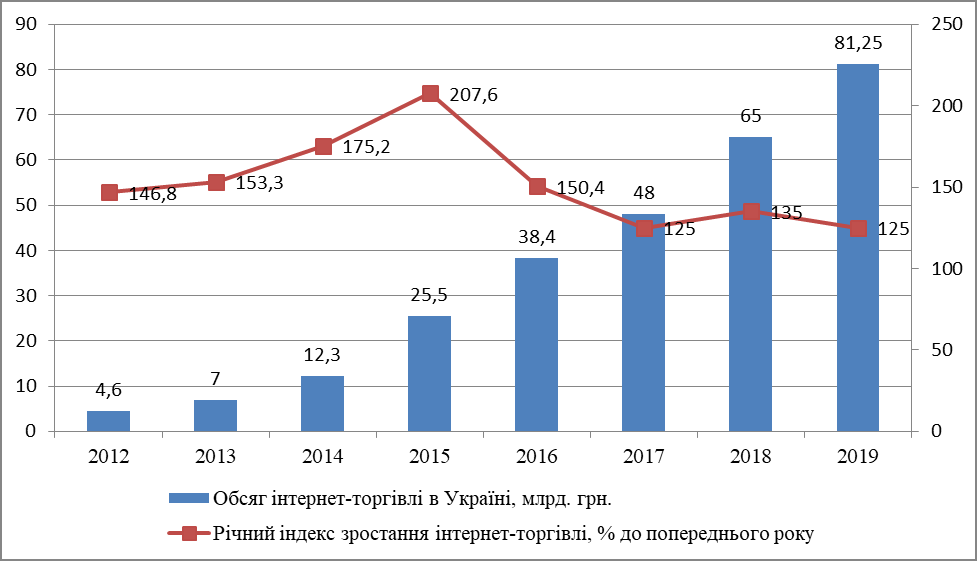 Рис. 2.1. Динаміка розвитку ринку інтернет-торгівлі в УкраїніНа жаль, в Україні сфера електронної комерції поступається розвиненим країнам. Це насамперед пов’язане з низькою поінформованістю населення та високою недовірою населення щодо цієї галузі електронного бізнесу, недостатнім рівнем модернізації інформаційно-телекомунікаційних технологій, недосконалою законодавчою базою. Однак обсяги e-commerce в Україні з кожним роком зростають. Виняток становить 2014 р., де обсяги електронної комерції знизилися через військові дії на сході країни та економічну нестабільність. Проте в подальшому держава має досить значні перспективи розвитку цієї галузі. Одними з найсуттєвіших проблем є законодавча база та державне регулювання бізнесової діяльності в Інтернеті та захист прав інтернет споживачів і продуктів інтелектуальної власності.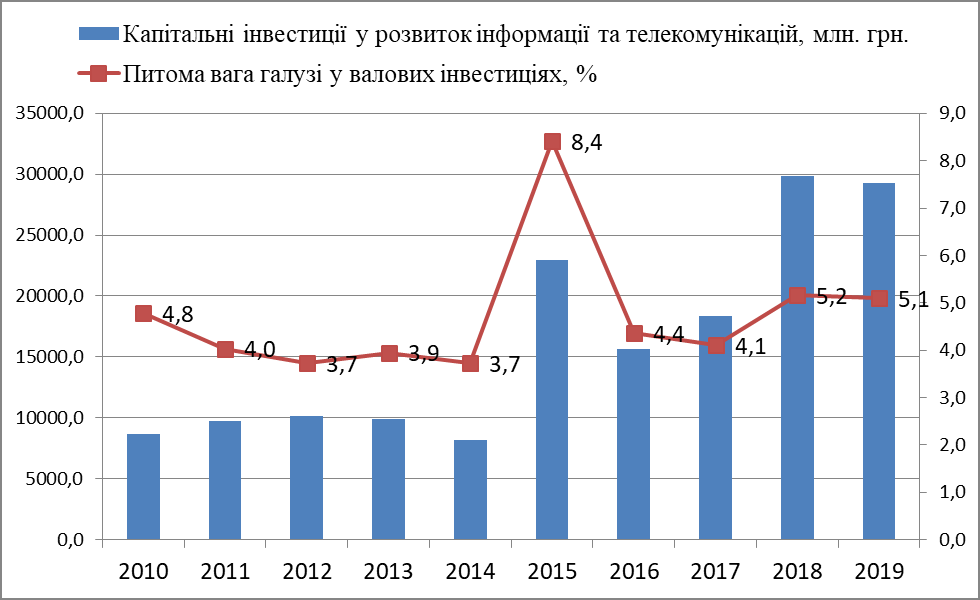 Рис. 2.2. Динаміка капітальних інвестицій у сфері інформації та комунікацій України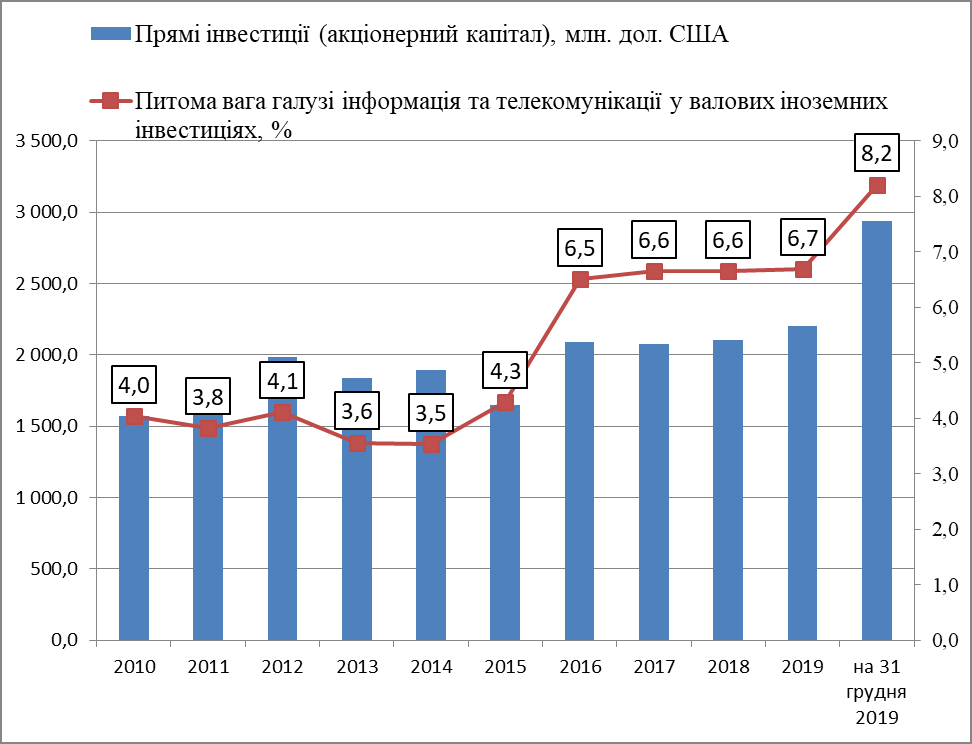 Рис. 2.3. Динаміка іноземних інвестицій у розвиток виду економічної діяльності «інформація та телекомунікації» в УкраїніТаблиця 2.1. Прогнозні показники цифрової трансформації економіки та суспільства в УкраїніП2.2. Виникнення і розвиток Міністерства цифрової трансформації України як одного із видів державного управління2.3. Загальна характеристика проєктів Мінцифри2.4. Система підвідомчих органів Мінцифри2.5. Нормативно-правова база діяльності Мінцифри2.6. Аналіз нормотворчої діяльності Мінцифри та напрямки її удосконаленняВИСНОВКИВ процесі комплексного аналізу основних засад діяльності Міністерства цифрової трансформації, передумов його створення, досягнутих результатів, повноважень, сфери діяльності та особливостей нормотворчої діяльності, можливо сформувати наступні висновки і пропозиції, що можуть позитивно сприяти досягненню основних цілей концепції цифрового розвитку в Україні.Цифровий розвиток в Україні можливо розглядати в якості специфічного процесу впливу органів державного управління на суспільство, економіку та бізнес, внаслідок чого підвищується рівень показників держави у цілому. Основна мета світового розвитку полягає у здійсненні цифрової трансформації існуючих та формування нових сфер економіки, а також зміни повсякденного існування людини за допомогою використання більш високоефективних технологій.Досягнення подібних цілей цифрового розвитку є можливим виключно шляхом ефективної інтеграції усіх розроблених ідей, програм та ініціатив у сфері цифровізації до регіональних та галузевих програм цифрового розвитку. З метою досягнення таких цілей держави, її уповноважені органи зобов’язані здійснити системне удосконалення технологічних систем з метою подальшого стимулювання розвитку інформаційного суспільства, підвищення продуктивності економічного зростання, а також зростання рівня якості життя людини.Міністерство цифрової трансформації України було створено не досить давно – у 2019 році. Не зважаючи на такий невеликий термін своєї діяльності, було запроваджено цілу низку проектів, які спрямовані на реальне полегшення та підвищення комфорту здійснення населенням повсякденних дій. Особливу вагу варто приділити такому проекту як «Дія», що включає в себе створення окремого державного підприємства, веб-портал та мобільний застосунок. У процесі проведення дослідження, мною було вивчено функціонал зазначеного веб-порталу, внаслідок чого можливо стверджувати про позитивні напрямки діяльності й досягнення Мінцифри. Зокрема, особливу увагу було звернуто на можливість входу до особистого кабінету громадянина за допомогою Bank-ID, а також на створення функціоналу для відкриття ФОП, зміну виду діяльності або закриття лише за десять хвилин. До того ж, у особистому кабінеті громадянина можливо отримати достатньо зрозумілі роз’яснення стосовно кожної послуги.Одним із найважливіших досягнень Мінцифри, і України у цілому, є прийняття участі у програмі EU4Digital, яка надасть можливість для розвитку української інфраструктури і її наближення до стандартів європейських партнерів. У випадку позитивного запровадження такого пілотного проекту, існує можливість для підпису будь-яких угод та договорів із зарубіжними компаніями, використовуючи електронний підпис виданий в Україні.На особливу увагу заслуговують проекти Мінцифри. Серед них особливу увагу варто приділити, по-перше, веб-порталу «Дія», про який вже було зазначено вище, а також проектам е-резиденство та е-малятко. Основною позитивною ознакою е-резидентства є те, що воно здатне наповнити державний бюджет за рахунок податків нерезидентів, які здійснюють підприємницьку діяльність на території України, а також підвищить інвестиційний імідж України на міжнародній арені. На мою думку, проект е-резиденство є достатньо цікавим, проте, у випадку неподолання корупції, або хоча б зниження її рівня, іноземні інвестори та бізнес не проявлятимуть зацікавлення до нашої держави. Не дивлячись на те, що іноземцям не потрібно буде перебувати в Україні фізично, проте, українські «розумники» у сфері корупції знайдуть методи і способи для отримання заробітку на таких підприємцях.За допомогою використання проекту Мінцифри е-малятко, українські громадяни мають змогу отримати цілу низку різноманітних послуг при народженні дитини, безпосередньо перебуваючи в пологовому будинку. Потрібно звернути увагу, що на сьогоднішній день, е-малятко визнається одним із найунікальніших проектів не лише на території України, але й у світі. На мою думку, е-малятко є достатньо перспективним проектом, що дозволяє здійснювати економію коштів за рахунок обмеження кількості робочих місць та потреби у меншій кількості співробітників.Достатньо специфічним, на мою думку є такий напрямок діяльності  Мінцифри як запровадження концепції цифрового робочого місця, що є віртуальним аналогом реального фізичного місця, який вимагає високого рівня організації, користування і управління через необхідність підвищення ефективності робітників, а також організації належного рівня умов праці. Вважаю, що є достатньо дивним переведення державних службовців на такий спосіб організації роботи, особливо у випадках, коли вони активно взаємодіють із громадянами або специфіка їх роботи передбачає робота з великою кількістю внутрішніх документів. На цьому етапі цифрового розвитку Україна ще не готова до такого кроку.Основними органами, які можливо віднести до системи Мінцифри є Державна служба спеціального зв’язку та захисту інформації України, діяльність якого більше спрямована на захист інформації у більш глобальному вимірі, оскільки його сфера діяльності поширюються на різні міністерства і відомства.Наступним органом, а точніше підприємством Мінцифри є державне підприємство «Дія», яке створено з метою універсалізації доступу громадян і бізнесу до будь-яких видів електронних послуг, які надаються у відповідності до єдиних високоефективних стандартів. До запровадження такої системи, величезна кількість послуг знаходилася на різних платформах та відносились до компетенції різних державних органів. В результаті запровадження такої системи спрощено процедури отримання послуг, внаслідок чого вони стали зрозумілими для будь-якої людини, а знайти їх можна на єдиному державному веб-порталі електронних послуг.Потрібно звернути особливу увагу на те, що державне підприємство дія не має відношення до жодної політичної сили. На мою думку це є достатньо позитивним явищем, що підтверджує той факт, що коли політика не керує іншими сферами - діяльність має більш позитивні результати. На мою думку, Мінцифри є достатньо високоефективною державною інституцією.Мінцифри у процесі здійснення своєї діяльності керується положеннями Конституції України, Положенням про Міністерство цифрової трансформації, Планом роботи Міністерства цифрової трансформації на 2020 рік. До того ж, 12 лютого 2020 року на підставі Розпорядження Кабінету Міністрів України № 126-р, першого заступника Міністра трансформації призначено керівником Національної програми інформатизації. Отже, у деякому сенсі, на Мінцифри безпосередньо поширюються і положення Закону України «Про Національну програму інформатизації»Дослідивши нормотворчу діяльність Мінцифри, мною зроблено наступні висновки. Звичайно ж пропозиції та положення нормативних актів, які пропонуються Мінцифри є дуже гарними та прогресивними, а також, у повному обсязі відповідають європейським стандартам, проте, не варто забувати в якій країні ми живемо. Тому, я достатньо критично відношусь до запровадження даних положень на сучасному етапі, оскільки наша держава не готова навіть на елементарному рівні до них через низький рівень технічного забезпечення, у тому числі й органів державного управління. Таким чином, можливо зробити висновок про те, що пропозиції Мінцифри є логічними, проте, сьогодні необхідно зосередитися на формуванні матеріально-технічної бази.ПЕРЕЛІК ВИКОРИСТАНИХ ДЖЕРЕЛ50% підлітків в Україні були жертвами цькувань в інтернеті - презентовано чат-бот «Кіберпес» для допомоги у боротьбі з кібербулінгом. Міністерство освіти і науки. URL: https://mon.gov.ua/ua/news/50-pidlitkiv-v-ukrayini-buli-zhertvami-ckuvan-v-interneti-prezentovano-chat-bot-kiberpes-dlya-dopomogi-u-borotbi-z-kiberbulingom. (дата звернення 30.09.2020).Бадіков Т. Цифрова трансформація Міністерства охорони здоров'я України. Українська правда: блоги. URL: https://blogs.pravda.com.ua/authors/badikov/5d8e07a362d8f/. (дата звернення 30.09.2020).Базилевич В., Ільїн В. Інтелектуальна власність. URL: http://pidruchniki.ws/17810409/ekonomika/ intelektualna_vlasnist_-_bazilevich_vd. (дата звернення: 02.10.2020).Батракова Т.І., Линовецька В.Ю. Особливості та принципи цифрової економіки в Україні. Економічні студії. 2018. №2, С. 94-97.Береза Т. А. Поняття інформаційного суспільства, принципи його побудови та складові компоненти. Інформаційне суспільство. Шлях України. Фонд „Інформаційне Суспільство України”, 2004. 289 с. Биркович Т.І., Биркович В.І., Кабанець О.С. Механізми публічного управління у сфері цифрових трансформацій. Електронне наукове фахове видання «Ефективна економіка». 2019, № 9. URL: http://www.dy.nayka.com.ua/pdf/9_2019/4.pdf. (дата звернення 30.09.2020).В 2018 году украинцы собрали на краудфандинге больше $2 млн. Вот 15 самых успешных проєктов URL: https://ain.ua/2018/12/18/kraudfanding-ukrainy-2018 (Дата звернення 06.09.2019).В Україні створено Реєстр роздрібних цін та дашборд. URL: https://galinfo.com.ua/news/v_ukraini_stvoreno_reiestr_rozdribnyh_tsin_ta_dashbord_345899.html. (дата звернення 30.09.2020).Гліненко Л.К., Данновський Ю.А. Стан і перспективи розвитку електронної торгівлі України. Маркетинг і менеджмент інновацій. 2018. № 1. С. 83-102.Грехов А. М. Е-комерція. Навч. посіб. Київ: Вид-во Європ. ун-ту, 2006. 214 с.Данніков О.В. Розвиток цифрових компетенцій в умовах інформатизації суспільства. URL: https://core.ac.uk/download/pdf/197267483.pdf (дата звернення 30.09.2020).Державна служба статистики України URL: http://www.ukrstat.gov.ua/(дата звернення 15.09.2020).Дія. Бізнес. URL: https://business.diia.gov.ua. (дата звернення 30.09.2020).Дія. Цифрова держава. URL: https://plan2.diia.gov.ua/. (дата звернення 30.09.2020).Дія. Цифрова освіта. URL: https://osvita.diia.gov.ua. (дата звернення 30.09.2020).Додай себе на мапу України. BroadBand. URL: https://uk.wikipedia.org/wiki/Міністерство_цифрової_трансформації_України#Електронні_послуги. (дата звернення 30.09.2020).Духовна О. Україна «в цифрі»: напрямки реформування. Юридична газета. Всеукраїнське щотижневе професійне юридичне видання. 2019, № 45-46. URL: https://yur-gazeta.com/publications/practice/informaciyne-pravo-telekomunikaciyi/ukrayina-v-cifri-napryamki-reformuvannya.html  (дата звернення 30.09.2020).Жилкін В. В. Специфика эпохи информационно-коммуникационных технологий с позиции ее современников. Электронное научное издание „Аналитика культурологии”. 2006. URL: http://www.analiculturolog.ru/index.php?module=subjects&func=viewpage&pageid=191. (дата звернення 30.09.2020).Ібатуллін Ш.І., Степенко О. В. Теоретико-методологічні основи формування природно-господарських територіальних систем в Україні. Інвестиції: практика та досвід. 2013. №19. С.6-10Каргін Б. Б. Впровадження інноваційних інформаційних технологій у діяльність промислових підприємств: дис…канд. екон. Наук / ДВНЗ «Приазовський державний технічний університет». Маріуполь, 2019. 242 с.КВЕД URL: http://kved.ukrstat.gov.ua/KVED2010/62/KVED10_62.html (дата звернення 15.09.2020).Конституція України: Закон України № 254к/96-ВР від 28.06.1996 року. ВВР, 1996, № 30, ст. 141.Концепція розвитку цифрової економіки та суспільства України на 2018-2020 роки. Схвалено розпорядженням Кабінету Міністрів України від  17.01.2018 р.  № 67-р. Законодавство України: сайт. URL: http://zakon.rada.gov.ua/laws/show/67-2018-%D1%80. (дата звернення: 02.10.2020).Ліпкан В. А., Максименко Ю. Є, Желіковський В. М. Інформаційна безпека України в умовах євроінтеграції: Навчальний посібник. Київ: КНТ, 2006. 280 с.Лопушинський І.П. «Цифровізація» освіти в контексті розвитку інформаційного суспільства в Україні. Педагогічний альманах. 2018. № 7. С. 46-55.Малюта Л., Кузь Т., Борух О. Цифрова економіка та інноваційні шляхи розвитку держави та регіонів. URL: http://elartu.tntu.edu.ua/bitstream/lib/28272/2/MNPK_2019_Maliuta_L-Digital_economy_and_innovative_24-25.pdf. (дата звернення 30.09.2020).Міністерство та Комітет цифрової трансформації України. URL: https://thedigital.gov.ua/ministry. (дата звернення 30.09.2020).Ничипоренко К.В., Алєксандрова М.В. Цифровізація. URL: https://iie.org.ua/wp-content/uploads/2019/02/Prezentatsiya_Margarita-szhatyiy.pdf. (дата звернення 30.09.2020).Онлайн-продажі, зростання телеперегляду і безконтактна доставка. Як коронавірус вплинув на бізнес і споживання – дослідження. URL: https://nv.ua/ukr/biz/markets/pandemiya-koronavirusa-shcho-zminilosya-dlya-biznesu-i-spozhivachiv-novini-svitu-50077243.html (дата звернення: 02.10.2020).. Офіс ефективного регулювання BRDO: вдосконалюємо регулювання через партнерство держави і бізнесу. URL: https://brdo.com.ua/. (дата звернення 30.09.2020).П’ять ноу-хау від Міністерства цифрової трансформації, на які очікувати українцям з 2020 року. URL: https://troyitske.city/read/misto/62411/pyat-nouhau-vid-ministerstva-cifrovoi-transformacii-na-yaki-ochikuvati-ukraincyam-z-2020-roku. (дата звернення 30.09.2020). Питання Єдиного державного веб-порталу електронних послуг та Єдиного державного порталу адміністративних послуг: Постанова Кабінету Міністрів України № 1137 від 04.12.2019 року. URL: https://zakon.rada.gov.ua/laws/show/1137-2019-п#Text  (дата звернення 30.09.2020).Пінь А.М. Концепція розумного міста в контексті розвитку інноваційного управління. Соціально-економічні проблеми сучасного періоду України. URL: http://ird.gov.ua/sep/sep20184(132)/sep20184(132)_114_PinA.pdf. (дата звернення 30.09.2020).План діяльності Міністерства цифрової трансформації України з підготовки проєктів регуляторних актів на 2020 рік: Наказ Міністерства цифрової трансформації № 29 від 13.02.2020 року. URL: https://thedigital.gov.ua/regulations/pro-zatverdzhennya-planu-diyalnosti-ministerstva-cifrovoyi-transformaciyi-ukrayini-z-pidgotovki-proektiv-regulyatornih-aktiv-na-2020-rik.  (дата звернення 30.09.2020).План роботи Міністерства цифрової трансформації на 2020 рік: Наказ Міністерства цифрової трансформації № 15 від 03.12.22019 року. URL: https://thedigital.gov.ua/storage/uploads/files/page/ministry/%D0%9F%D0%BB%D0%B0%D0%BD_%D1%80%D0%BE%D0%B1%D0%BE%D1%82%D0%B8_%D0%9C%D1%96%D0%BD%D1%86%D0%B8%D1%84%D1%80%D0%B8_%D0%BD%D0%B0_2020_%D1%80%D1%96%D0%BA.pdf. (дата звернення 30.09.2020).Плескач В. Л. Електронна комерція : підручник / В. Л. Плескач, Т. Г. Затонацька. Київ: Знання, 2007. 535 с.Плескач В. Л. Формування ринку інформаційних послуг в Україні : дис. доктора економ. наук : 08.02.03. Київ, 2006. 436 с.Положення про міністерство цифрової трансформації України URL: https://zakon.rada.gov.ua/laws/show/856-2019-%D0%BF (дата звернення 15.09.2020).Портал реформи адміністративних послуг. Підтримка реформи. URL: https://cnap.in.ua/reformsupport/. (дата звернення 30.09.2020).Презентація мобільного застосунку «Дія». URL: https://www.buh24.com.ua/prezentacziya-mobilnogo-zastosunku-diya/. (дата звернення 30.09.2020).Про Державну службу спеціального зв’язку та захисту інформацію України: Закон України № 3475-IV від 23.02.2006 року. ВВР, 2006, № 30, ст. 258.Про електронні довірчі послуги: Закон України № 2155-VIII від 05.10.2017 року. ВВР. 2017, № 45, ст. 400.Про затвердження Регламенту роботи центрального засвідчувального органу: Наказ Міністерства цифрової трансформації України № 33/34316 від 11.01.2020 року. URL: https://zakon.rada.gov.ua/laws/show/z0033-20#Text. (дата звернення 30.09.2020).Про заходи щодо стабілізації цін на товари, що мають істотну соціальну значущість, товари протиепідемічного призначення: Постанова Кабінету Міністрів України № 341 від 22.04.2020 року. URL: https://zakon.rada.gov.ua/laws/show/341-2020-%D0%BF#Text. (дата звернення 30.09.2020).Про керівника Національної програми інформатизації: Розпорядження Кабінету Міністрів України № 126-р від 12.02.2020 року. URL: https://zakon.rada.gov.ua/laws/show/126-2020-р#Text. (дата звернення 30.09.2020).Про Національну програму інформатизації: Закон України № 74/98-ВР від 04.02.1998 року. ВВР, 1998, № 27-28, ст. 181.Про реалізацію експериментального проекту щодо застосування електронного посвідчення водія та електронного свідоцтва про реєстрацію транспортного засобу: Постанова Кабінету Міністрів України № 956 від 23.10.2019 року. URL: https://zakon.rada.gov.ua/laws/show/956-2019-п#Text.  (дата звернення 30.09.2020).Проекти нормативно-правових актів. Міністерство трансформації України. URL: https://thedigital.gov.ua/regulations#group-planned. (дата звернення: 02.10.2020).Проєкти на базі відкритих даних позмагаються за 3,5 мл грн. URL: https://galinfo.com.ua/news/proiekty_na_bazi_vidkrytyh_danyh_pozmagayutsya_za_35_ml_grn_337405.html. (дата звернення 30.09.2020).Рекомендації Комітету міністрів країн-членів Ради Європи щодо е-урядування. URL: http://euinfocenter.rada.gov.ua/uploads/documents/ 28784.pdf. (дата звернення 30.09.2020). Руденко М.В. Цифровізація економіки: нові можливості та перспективи. Економіка та держава, 2018. № 11, С. 61-65.С 1 июля в Украине будет внедряться е-резидентство. URL: https://jurliga.ligazakon.net/news/196384_s-1-iyulya-v-ukraine-budet-vnedryatsya-e-rezidentstvo. (дата звернення 30.09.2020).Садова Н.В. Вплив цифровізації на розвиток туристичної індустрії. Електронне наукове фахове видання «Ефективна економіка». 2019, № 9. URL: http://www.economy.nayka.com.ua/pdf/9_2019/45.pdf. (дата звернення 30.09.2020).Соколова Г.Б. Деякі аспекти розвитку цифрової економіки в Україні. Економічний вісник Донбасу. 2018. № 1(51). С.92- 96.Тягунова З.О. Краудфандинг: світовий досвід та практика. Інноваційна економіка. 2015. № 3 (58). С. 25–32. Україна 2030Е - країна з розвинутою цифровою економікою. Київ: Український інститут майбутнього. 2019. URL: https://www.slideshare.net/UIFuture/digital-strategy-2030-145529503. (дата звернення 30.09.2020).Услуга е-Малятко онлайн заработает в сентябре – Минцифры. URL: https://www.epravda.com.ua/rus/news/2020/08/11/663922/. (дата звернення 30.09.2020).Федулова Л. І. Цифрова трансформація (цифровізація) регіонів України. Аналітична записка. 2019. 16 с. URL: academy.gov.ua/pages/dop/198/files/4ba4c1b4-cefe-4f27-b58b-3aee7c8cf152.pdf (дата звернення: 02.10.2020).Цифрова агенція е-Екологія. URL: https://e-ecology.digital. (дата звернення 30.09.2020).Цифрова адженда України – 2020. Проєкт. URL: https://ucci.org.ua/uploads/files/58e78ee3c3922.pdf  (дата звернення 15.09.2020).Цифрова економіка – це реально. URL: http://chp.com.ua/all-news/item/48511-tsifrova-ekonomika-tse-realno/. (дата звернення: 02.10.2020). Цифрова трансформація (цифровізація) регіонів України: аналітична записка. URL: http://academy.gov.ua/pages/dop/198/files/4ba4c1b4-cefe-4f27-b58b-3aee7c8cf152.pdf. (дата звернення: 02.10.2020).Цифрове робоче місце: концепція впровадження. Держслужбовець, 2018. № 7. URL: https://i.factor.ua/ukr/journals/ds/2018/july/issue-7/article-37792.html?wn=google_ads_iframe_%2F141806220%2FiFactor_top_bnr_0&r1=. (дата звернення 30.09.2020).Чмерук Г.Г., Краліч В.Р. Цифрова нерівність в Україні: аналіз та шляхи подолання. Молодий вчений, 2018. № 7, С. 289-293.Шевченко О. М., Казак О.О. Розвиток краудфандингу в умовах цифрової трансформації економіки України. Ефективна економіка. 2019.                      №3 – URL: http://www.economy.nayka.com.ua/?op=1&z=6957 (дата звернення: 09.09.2020).Электронная коммерция в Украине URL: http://www.gemius.com.ua/ua/raporty/2018/. (дата звернення: 02.10.2020).Юргелевич С. Правові аспекти електронної комерції Вісник Національного банку України. 2001. № 4. С. 32–35.Яровая М. Что украинцы покупают в интернете — исследование TNS URL: https://ain.ua/2015/04/03/chto-ukraincy-pokupayut-v-internete-issledovanie-tns.A Digital Single Market Strategy for Europe. URL: https://eur-lex.europa.eu/legal-content/en/ALL/?uri=CELEX:52015DC0192. (дата звернення 30.09.2020).EU4Digital. URL: https://eufordigital.eu/. (дата звернення: 02.10.2020).Fedoriv Marketing Agency. URL: https://fedoriv.com/uk/about. (дата звернення 30.09.2020). Mesenbourg T.L. Measuring the Digital Economy. U.S. Bureau of the Census. URL:  http://www.census.gov/content/dam/Census/library/working-papers/2001/econ/digitalecon.pdf (дата звернення 15.09.2020).New ESPAD results: teenage drinking and smoking down, but concerns posed by new drugs and new addictive behaviours. URL: http://www.espad.org. (дата звернення 30.09.2020).Open Societe Justice Initiative. Article19: Website. 2019. URL: https://www.article19.org. (дата звернення: 02.10.2020).Spiilka design büro. URL: https://spiilka.com/. (дата звернення 30.09.2020).РозділПрізвище, ініціали та посадаконсультантаПідпис, датаПідпис, датаРозділПрізвище, ініціали та посадаконсультантазавданнявидавзавданняприйняв1Єрмоленко Д.О., професор2Єрмоленко Д.О., професор№з/пНазва етапів кваліфікаційної роботиСтрок  виконання етапів роботиПримітка1Пошук необхідної літературитравень 2020 р.виконано2Збір та аналізування статистичних даних по досліджуваній темічервень 2020 р.виконано3Виокремлення проблемних питань досліджуваної темилипень 2020 р.виконано4Оформлення пояснювальної запискисерпень 2020 р.виконано5Оформлення практичної частинивересень 2020 р.виконано6Оформлення висновківжовтень 2020 р.виконано7Оформлення переліку використаних джерелжовтень 2020 р.виконано8Попередній захист кваліфікаційної роботи на кафедрілистопад 2020 р.виконано9Підготовка тексту усного повідомленнялистопад 2020 р.виконано10Захист кваліфікаційної роботигрудень 2020 р.виконаноПоказники2021202220232024202520262027202820292030Внутрішній ринок (споживання ІКТ), млрд дол.20,020,530,040,560,080,010,012,014,016,0Зростання ВВП в умовах цифрової трансформації, %00,510,020,030,540,560,070,590,011,014,0Питома вага цифрової економіки у загальному ВВП, %30,050,080,011152028405265